平成２８年１２月２２日　　工業系高校人材育成コンソーシアム千葉　会員　様工業系高校人材育成コンソーシアム千葉　会長　小野　祐司　工業系高校人材育成コンソーシアム千葉平成２８年度第２回総会の開催について　寒冷の候、会員の皆様にはますます御清栄のこととお喜び申し上げます。平素は格別の御高配を賜り厚く御礼申し上げます。　さて、このことについて下記のとおり総会および生徒研究発表会を開催いたしますので御多用のところ誠に恐縮ではございますが、御出席くださるようお願い申し上げます。記１　日時平成２９年２月１日（水）　　　　受　　付	 　午前　９時１５分 ～総　　会　　　　午前　９時３０分 ～ 午前１１時　生徒研究発表会　午前１１時０５分 ～ 正午表彰式　午後　０時１０分 ～ 午後　０時４０分頃２　会場　　  千葉県立現代産業科学館　2階会議室　　　　　 千葉県市川市鬼高１−１−３　電話 047-379-2000（代）３　総会の内容（１）報告ア　新規会員の紹介イ　今年度の活動報告ウ　SPHの進捗状況について（２）協議　ワーキンググループ等の意見に見られる、コンソーシアムの今後（３）その他４　その他出欠については、１月１３日（金）までに、別紙「出欠票」に入力の上、メールにて下記担当あてに御連絡くださいますようお願いいたします。　また、当日は本会主催の工業系高校全校の生徒による研究発表会も実施　いたしますので、総会に続き発表会も併せて御覧いただきますよう、お願い申し上げます。なお、会場には駐車場の準備がございます。御利用の場合は、駐車場　入り口で係員に「コンソーシアムの会議のために来場した」旨をお伝えください。　　　　　　　　　　　　担　当　　　　　　　　　　　　工業系高校人材育成コンソーシアム千葉事務局　　　　　　　　　　　　　千葉工業高校内　担当 田口・小堀　　　　　　　　　　　　　　　　電話：０４３－２６４－６２５１　　　　　　　　　　　　　　　　FAX：０４３－２６８－５５２４　　　　　　　　　　　　　　　　Email: conso.tec@chiba-c.ed.jp工業系高校人材育成コンソーシアム千葉平成２８年度　第２回総会［平成29年2月1日（水）］千葉県立現代産業科学館　　千葉県市川市鬼高１−１−３　（駐車場が利用できます）　　電話 047-379-2000（代）総武線各駅停車本八幡駅から　徒歩約15分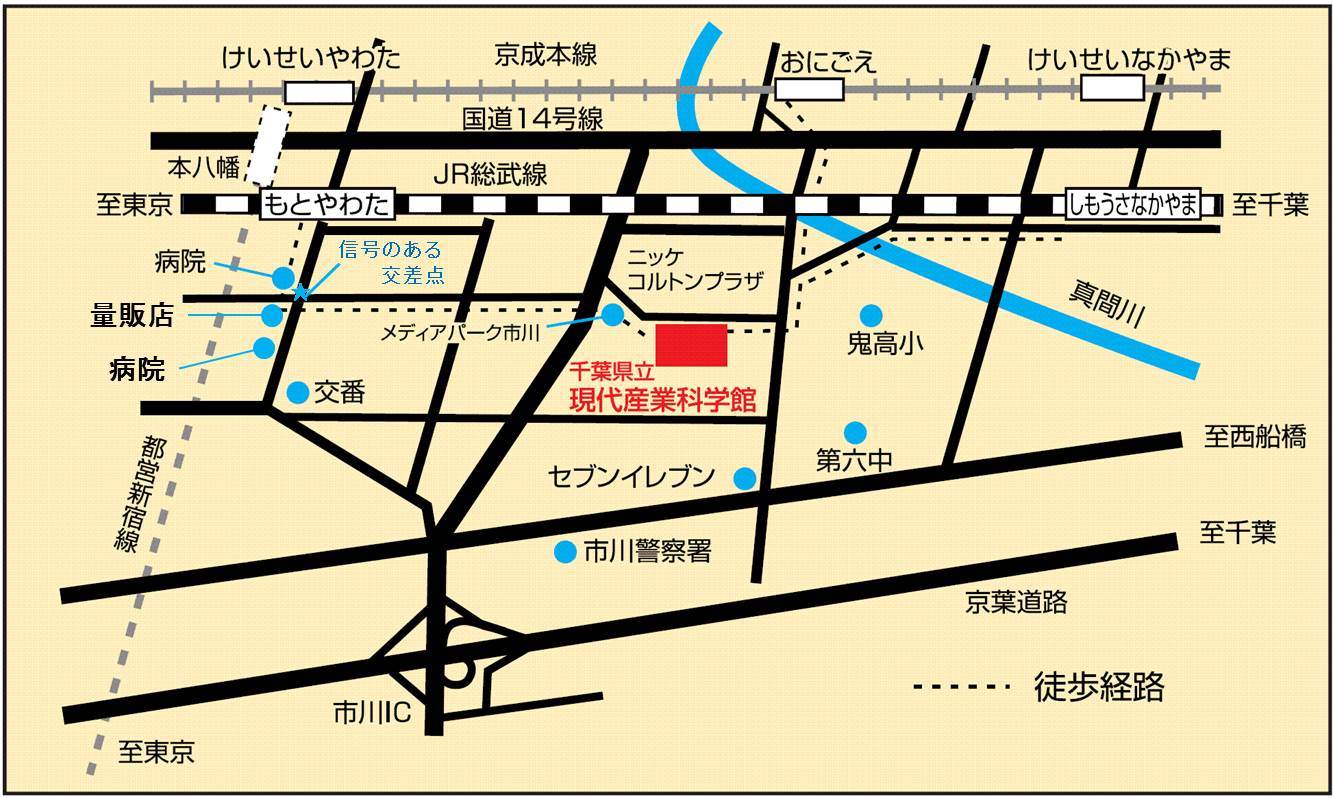 法人・団体名出　席　者所属部署出　席　者役　　職出　席　者御芳名連絡担当者御芳名連絡担当者電話番号連絡担当者Ｅmailアドレス出　欠　票（いずれかに○をお願いします）出　欠　票（いずれかに○をお願いします）出　欠　票（いずれかに○をお願いします）総　　　会　　　　　 出 席　・　欠 席総　　　会　　　　　 出 席　・　欠 席総　　　会　　　　　 出 席　・　欠 席連絡事項連絡事項連絡事項